	1. กรอกแบบการขอใช้บริการข้อมูลข่าวสารยื่นต่อเจ้าหน้าที่	2. กรณีการขอสำเนาข้อมูลข่าวสาร          ของราชการมีค่าธรรมเนียมหรือค่าใช้จ่าย ให้ชำระค่าบริการดังกล่าวกับเจ้าหน้าที่จะให้คำแนะนำแก่ท่าน	1. ติดต่อโดยตรง  ณ ที่ทำการองค์การบริหารส่วนตำบลคันธุลี		2. การเผยแพร่ประชาสัมพันธ์ข้อมูลข่าวสารของทางราชการและประชาชนสามารถแสดงความคิดเห็นผ่านเว็บไซต์ www.khanthuli.go.th แผ่นพับ จดหมายข่าว วารสาร ฯลฯ	3. โทรศัพท์/โทรสาร สอบถามข้อมูลข่าวสาร 077-381967 , 077-381968	4. ติดต่อทางไปรษณีย์  ณ ที่ทำการองค์การบริหารส่วนตำบลคันธุลี  ตำบลคันธุลี  อำเภอท่าชนะ  จังหวัดสุราษฎร์ธานี  84170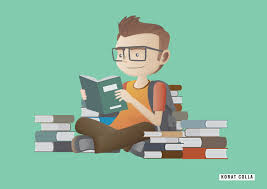 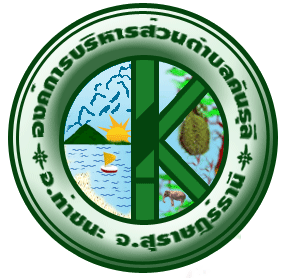 พระราชบัญญัติข้อมูลข่าวสารของราชการ	พระราชบัญญัติข้อมูลข่าวสารของราชการ พ.ศ. 2540 เป็นกฎหมายที่รองรับ “สิทธิได้รู้” ของประชาชน โดยได้กำหนดสิทธิในการรับรู้ข้อมูลข่าวสารของราชการและกำหนดหน้าที่ของหน่วยงานของรัฐและเจ้าหน้าที่ของรัฐให้ต้องปฏิบัติตามกฎหมาย  เพื่อรองรับและคุ้มครองสิทธิของประชาชนไปพร้อมกัน  พระราชบัญญัติฉบับนี้มีแนวคิดหลักการ เพื่อ	1. ให้ประชาชนมีโอกาสรับรู้ข่าวสารเกี่ยวกับการดำเนินการต่างๆ ของรัฐ  โดยกำหนดข้อยกเว้นให้ชัดเจน เพื่อให้ประชาชนใช้สิทธิรับรู้ข้อมูลข่าวสาร เพื่อการมีส่วนร่วมในการกำหนดนโยบายและตรวจสอบการใช้อำนาจรัฐให้เป็นไปอย่างโปร่งใส อันเป็นหลักการพื้นฐานที่สำคัญยิ่งต่อการพัฒนาสังคม ประชาธิปไตย	2. รับรองสิทธิของประชาชนในการเข้าถึงข้อมูลข่าวสารของราชการ ที่อยู่ในครอบครองของหน่วยงานของรัฐ ได้แก่ สิทธิในการขอคำปรึกษา สิทธิในการตรวจสอบดูข้อมูล สิทธิในการขอข้อมูลข่าวสารอื่นใดของราชการ สิทธิในการขอสำเนา หรือสำเนาที่มีการรับรองสิทธิในการได้รู้ถึงข้อมูลส่วนบุคคล สิทธิในการดำเนินการแทนผู้เยาว์ สิทธิในการร้องเรียน และสิทธิในการอุทธรณ์	3. ข้อมูลข่าวสารของราชการเกือบทั้งหมด หรือส่วนใหญ่สามารถเปิดเผยได้ ภายใต้หลักการที่ว่า “เปิดเผยเป็นหลัก ปกปิดเป็นข้อยกเว้น” โดยข้อยกเว้นจะมีได้เฉพาะกรณีที่มีกฎหมายกำหนดว่าไม่ต้องเปิดเผยเท่านั้น	สิทธิในการขอคำปรึกษาเกี่ยวกับการปฏิบัติตาม พ.ร.บ.ข้อมูลข่าวสารของราชการ พ.ศ.2540	สิทธิเข้าตรวจดูข้อมูลข่าวสารของราชการ บุคคลไม่ว่าจะมีส่วนได้ส่วนเสีย เกี่ยวข้องหรือไม่ก็ตาม ย่อมมีสิทธิเข้าตรวจดู ขอสำเนาหรือสำเนาที่มีคำรับรองถูกต้องของข้อมูลข่าวสารของราชการ ตามมาตรา 9 ได้	สิทธิขอข้อมูลข่าวสารอื่นใดของราชการ นอกจากข้อมูลข่าวสารที่ลงพิมพ์ในราชกิจจานุเบกษา หรือที่จัดไว้ให้ประชาชนเข้าตรวจดูได้แล้ว	สิทธิที่จะได้รู้ถึงข้อมูลข่าวสารส่วนบุคคลที่เกี่ยวกับตน สิทธิในการขอให้แก้ไขเปลี่ยนแปลงข้อมูลข่าวสารสาวนบุคคลที่ไม่ถูกต้องตามที่เป็นจริง รวมทั้งมีสิทธิอุทธรณ์ในกรณีที่เจ้าหน้าที่ของรัฐมีคำสั่งไม่ยินยอมแก้ไข เปลี่ยนแปลง หรือลบข้อมูลข่าวสารนี้	สิทธิในการดำเนินการแทนผู้เยาว์     คนไร้ความสามรถ คนเสมือนไร้ความสามารถ หรือเจ้าของข้อมูลที่ถึงแก่กรรม	สิทธิในการร้องเรียน เมื่อเห็นว่าหน่วยงานของรัฐไม่จัดพิมพ์ข้อมูลที่กำหนดไว้ ให้ประชาชนตรวจดู ไม่ปฏิบัติตามพระราชบัญญัตินี้ หรือปฏิบัติหน้าที่ล่าช้า หรือเห็นว่าตนไม่ได้รับความสะดวกโดยไม่มีเหตุอันสมควร	สิทธิในการอุทธรณ์ เมื่อเห็นว่าเจ้าหน้าที่ของรัฐมีคำสั่งมิให้เปิดเผยข้อมูล ข่าวสาร หรือไม่แก้ไข เปลี่ยนแปลง หรือลบข้อมูล ข่าวสาร ตามที่มีคำขอ